Material Escolar 2019ENSINO MÉDIO – 3º anoLIVROS DIDÁTICOSSistema Marista de Educação – Impresso e digital. Editora: FTDLÍNGUA ESTRANGEIRAInglês: 360° Open Roads Inglês - Ensino Médio. Flávia da Cruz Miguel- FTD - São Paulo/2015Espanhol: 360° palavras Compartidas Espanhol – Ensino Médio. Henrique Romanos, Jacira Paes de Carvalho e Zaqueu Machado Borges Júnior – FTD- São Paulo/2015.LITERATURAAtenção: Algumas obras têm publicações em várias editoras. Podem ser adquiridas obras de quaisquer editoras, só não podem ser adaptações das obras. ANO LETIVO 2019        O calendário completo será disponibilizado no site* a partir de janeiro. Abaixo, destacamos as principais datas:Site www.colegios.redemarista.org.br/gracas 3º ano do Ensino Médio3º ano do Ensino Médio3º ano do Ensino Médio1º trimestreTítulo: Amar, verbo intransitivoAutor: Mário de AndradeEditora: Martins, Itatiaia, Via Leitura, Nova fronteira, Ática, Saraiva.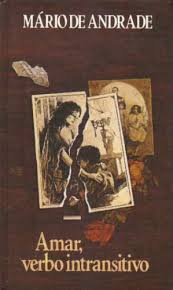 2º trimestreTítulo: Cem anos de solidãoAutor: Gabriel García MarquezEditora: Record, Saraiva.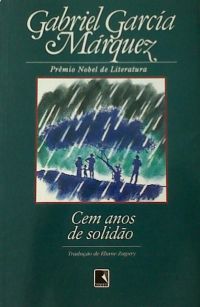 3º trimestreTítulo: HamletAutor: ShakespeareEditora: Várias. 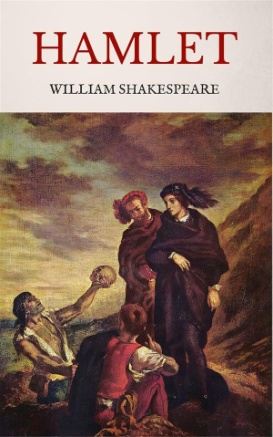 8/1 a 9/2Matrículas para Turno Integral, Pós-Turno e Extraclasse, na Secretaria18/2Início das Aulas – Novos estudantes19/2Início das Aulas – Estudantes veteranos19/2Acolhida da Educação Infantil e 1º ano do EF (por agrupamento e horários diferenciados a serem comunicados)19/2Início das aulas do Turno Integral e Pós-turno18 a 20/2 Venda dos livros didáticos – Sala de Espelhos, no 2º andar do Ginásio (acesso pelo estacionamento)6/3Início das Atividades Extraclasse24/7 a 4/8Recesso escolar de inverno